ことば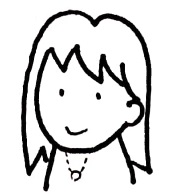 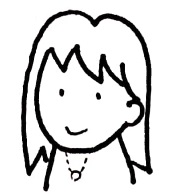 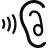 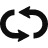 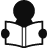 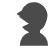 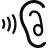 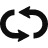 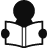 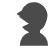 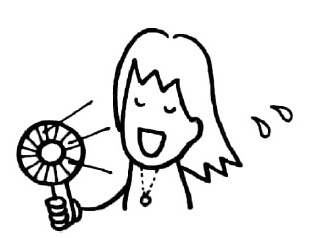 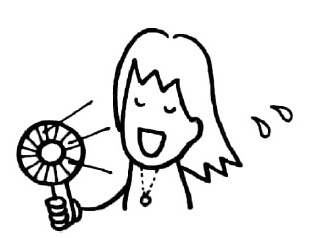 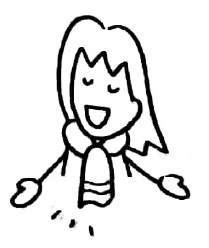 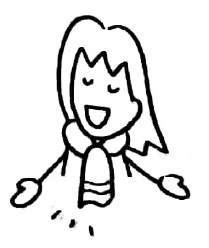 Q&A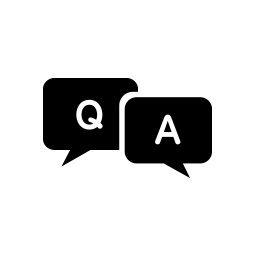 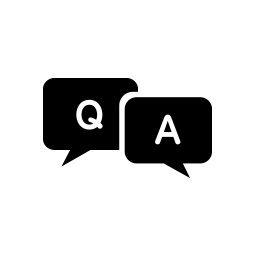 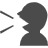 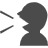 にえましょう①いとき、エアコンをいますか。るとき、エアコンをいますか。②いとき、なものがありますか。それはですか。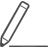 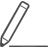 しましょう・きましょう　　いときやいとき、どうしますか。にいるときやかけるとき、どうしますか。してください。ちょっと①かけるとき、いつもってきます。②なんばへったとき、いました。い	ビルびっくりしますしいエアコンいますなしますしますまきますかばんれますかけますってきますしいQ1:のビルをたとき、はどうでしたか。Q2:チンさんは、いつエアコンをいますか。Q3：いつ、「ひんやりタオル」をいますか。Q4：いつ、さいをいましたか。A1:とてもかったです。A2:にいるとき、います。るときもいます。A3:するときやするとき、にまきます。A4:なんばへったとき、いました。Q5：かけるとき、さいをってきますか。A5：はい。かけるとき、いつもってきます。さいですが、しいです。